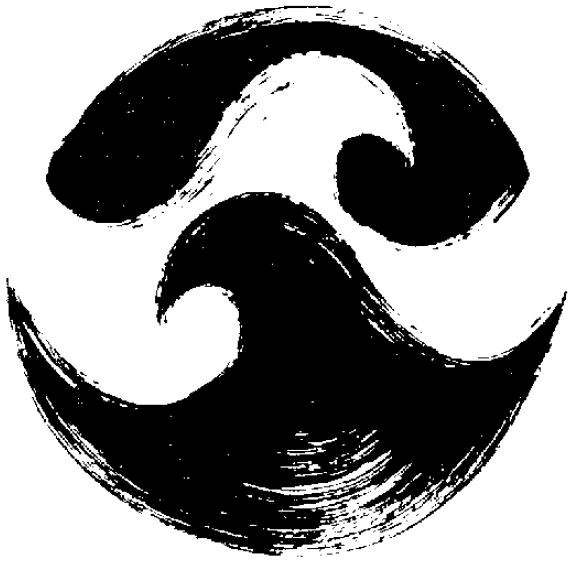                   Gresham-Ebetsu Sister City AssociationStudent Recommendation for Exchange to Ebetsu, Japan
Deadline: End of February			 is applying to the Gresham-Ebetsu Sister City Association to represent the Gresham area during a visitation to Ebetsu, Japan. Personality traits you have directly observed:Academic or other achievement of which you have direct knowledge:Brief statement explaining why you are recommending that this student visit Ebetsu, Japan, as a representative of the Gresham area: What is your relationship to this student and how long have you known him/her? Name: 	Signature: 	Date: 		__ Polite__ Optimistic__ Calm__ Friendly__ Traditional__ Sensitive__ Quick-tempered__ Casual__ Neat__ Independent__ Spontaneous__ Adaptable__ Emotional__ Shy__ Informal__ Serious__ Reserved__ Formal__ Active__ Patient__ Responsible__ Curious__ Open__ Quiet__ Other:__ Other:__ Other:__ Other:__ Other:__ Other: